В целях обеспечения работы комиссии по проведению открытого конкурса по отбору управляющей организации для управления многоквартирными домами, в связи с кадровыми изменениями в администрации города, руководствуясь ст. ст. 26, 38 Устава города Сосновоборска Красноярского края, ПОСТАНОВЛЯЮВнести в постановление администрации города Сосновоборска от 05.07.2019 № 1052 «Об утверждении Положения о конкурсной комиссии по проведению открытого конкурса по отбору управляющей организации для управления многоквартирными домами города Сосновоборска» следующие изменения:Исключить из состава комиссии Филатову А.Е.;1.2. Включить в состав комиссии Адамову О.А. – главного специалиста по благоустройству и содержанию городских территорий администрации города в качестве секретаря комиссии.1.3. Контроль за исполнением постановления возложить на заместителя Главы города по вопросам жизнеобеспечения (Д.В. Иванов). 2. Постановление вступает в силу в день, следующий за днем его официального опубликования в городской газете «Рабочий».И.о. Главы города Сосновоборска                                                          Д.В. Иванов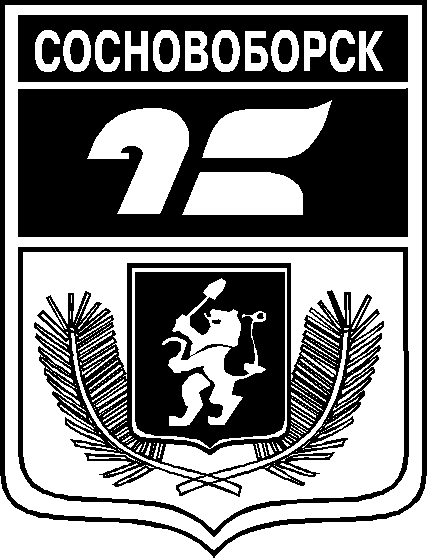 АДМИНИСТРАЦИЯ ГОРОДА СОСНОВОБОРСКАПОСТАНОВЛЕНИЕ05 мая 2023                                                                                                                                 № 623АДМИНИСТРАЦИЯ ГОРОДА СОСНОВОБОРСКАПОСТАНОВЛЕНИЕ05 мая 2023                                                                                                                                 № 623АДМИНИСТРАЦИЯ ГОРОДА СОСНОВОБОРСКАПОСТАНОВЛЕНИЕ05 мая 2023                                                                                                                                 № 623АДМИНИСТРАЦИЯ ГОРОДА СОСНОВОБОРСКАПОСТАНОВЛЕНИЕ05 мая 2023                                                                                                                                 № 623О внесении изменений в постановление администрации города Сосновоборска от 05.07.2019 № 1052 «Об утверждении Положения о конкурсной комиссии по проведению открытого конкурса по отбору управляющей организации для управления многоквартирными домами города Сосновоборска»